<Commission>{BUDG}Committee on Budgets</Commission>BUDG_PV0830_1MINUTESof the meeting from Wednesday 30 August 2023 to Thursday 31 August 2023BrusselsThe meeting opened at 09:08 on Wednesday 30 August 2023, with Johan Van Overtveldt (Chair) presiding.30 August 2023, 9.00 – 11.00Room: Spinelli (1G3)1.	Adoption of agenda	The building project submitted by the European Medicines Agency has been withdrawn by the agency after the release of the agenda. This point is therefore removed from point number 8 of the agenda.2.	Chair’s announcements	The draft decisions of the coordinators’ meeting of 19 July 2023 were adopted in the form annexed to these minutes.3.	Approval of minutes of meetings	26-27 April 2023	PV – PE752.704v01-00	22-23 May 2023	PV – PE752.657v01-00* * **** Voting time ***4.	Implementation report on the EU-UK Trade and Cooperation Agreement	BUDG/9/10775		2022/2188(INI)		Adoption of draft opinion in letter form5.	2023 Budget: Section III - Commission
Rapporteur: Fabienne Keller (Renew)
- No transfer request received6.	2023 Budget: Other Sections
Rapporteur: Niclas Herbst (EPP)
- EESC: INF 2/2023 - Adopted: 27 votes to 4, with 0 abstentions
- EDPS: N° 1/2023 - Adopted: 27 votes to 0, with 4 abstentions, Establishment Plan - Adopted: 26 votes to 3, with 1 abstention
- No other transfer request received7.	Building policy:
Rapporteur: Olivier Chastel (Renew)
- EC Representation in Stockholm  - Adopted: 27 votes to 4, with 0 abstentions
- No other building request received*** End of vote **** * *8.	Building policy - exchange of views:
Rapporteur: Olivier Chastel (Renew)
- EC: Occupation of a building of approximately 20.000 m² in the first half of 2025
- EMA: European Medicines Agency's intention to sub-underlet part of the London premises
- EEAS: Proposal for the lease of office premises for the EU Delegation to Australia
- No other information received9.	Mobilisation of the European Union Solidarity Fund to provide assistance to Romania and Italy in relation to natural disasters in 2022 and to Türkiye in relation to the earthquakes in February 2023	BUDG/9/13080		2023/0297(BUD)	COM(2023)0381 – C9-0318/2023	Consideration of draft report	Deadline for tabling amendments:7 September 2023, 12.0010.	2023 Budget: Section III - Commission - Exchange of views - autonomous transfers	BUDG/9/1178311.	Transfers 2023 Budget: Section III - Commission
Rapporteur: Fabienne Keller (Renew)
Presentation by the European Commission
- DEC 11/2023
- No other information received12.	Draft amending budget no 3 to the general budget 2023 update of revenue (own resources) and other technical adjustments including the set-up and financing for 2023 of the new defence industrial reinforcement instrument and of the European chips act	BUDG/9/12445		2023/0240(BUD)	COM(2023)0406 – C9-0225/2023	Consideration of draft report	Deadline for tabling amendments:20 September 2023, 12.0013.	General budget of the European Union for the financial year 2024 - all sections	BUDG/9/12257		2023/0264(BUD)		Presentation of the Working document on Council's position* * *The meeting adjourned at 10:49 and resumed on Wednesday 30 August 2023, at 11.33 with David McAllister (AFET Chair) and Margarida Marques (BUDG Vice-Chair) co-presiding.30 August 2023, 11.15 – 12.30Room: Antall (4Q2)Joint meeting with the Committee on Foreign Affairs (see separate agenda)* * *The meeting adjourned at 12:30 and resumed on Wednesday 30 August 2023, at 15:08, with Johan Van Overtveldt (Chair) presiding.30 August 2023, 15.00 – 17.00Room: Spinelli (1G3)14.	Interim report on the proposal for a mid-term revision of the Multiannual Financial Framework 2021-2027	BUDG/9/12496		2023/0201R(APP)		Consideration of draft interim report	Deadline for tabling amendments:31 August 2023, 17.0015.	Role of tax policy in times of crisis	BUDG/9/11991		2023/2058(INI)		Consideration of draft opinion	Deadline for tabling amendments:4 September 2023, 17.0016.	Sustainable Fisheries Partnership Agreement between the European Union and the Republic of Madagascar and the Implementing Protocol thereto (2023-2027)	BUDG/9/11907	***	2023/0117(NLE)	09525/2023 – C9-0223/2023	Consideration of draft opinion	Deadline for tabling amendments:20 September 2023, 12.00* * *The meeting adjourned at 16:19 and resumed on Thursday 31 August 2023, at 09:04, with Johan Van Overtveldt (Chair) presiding.30 August 2023, 17.00 – 18.00 Room: Spinelli (1G3)Coordinators' meeting (in camera) - cancelled* * *31 August 2023, 9.00 – 11.00Room: Spinelli (1G3)17.	Exchange of views with the Budget committee of the Ukrainian Parliament (Verkhovna Rada)	BUDG/9/12309------The meeting closed at 10:5718.	Any other business19.	Next meetings	Thursday, 7 September - Joint BUDG/ITRE meeting (Brussels)Results of roll-call votesContents1. 	Implementation report on the EU-UK Trade and Cooperation Agreement 2022/2188(INI) - Johan Van Overtveldt (ECR)	91.1.	Single vote	92.	Transfers Other Sections 2023 - European Economic and Social Committee: INF 2/2023 - Niclas Herbst (EPP)	102.1.	Single vote	103.	Transfers Other Sections 2023 - European Data Protection Supervisor: N° 1/2023 - Niclas Herbst (EPP)	113.1.	Single vote	114.	Transfers Other Sections 2023 - European Data Protection Supervisor: Establishment Plan - Niclas Herbst (EPP)	124.1.	Single vote	125.	Building policy - European Commission - Representation in Stockholm, Sweden - Olivier Chastel (Renew)	135.1.	Single vote	13Key to symbols:+	:	in favour-	:	against0	:	abstention1. 	Implementation report on the EU-UK Trade and Cooperation Agreement 2022/2188(INI) - Johan Van Overtveldt (ECR)1.1.	Single vote2.	Transfers Other Sections 2023 - European Economic and Social Committee: INF 2/2023 - Niclas Herbst (EPP)2.1.	Single vote3.	Transfers Other Sections 2023 - European Data Protection Supervisor: N° 1/2023 - Niclas Herbst (EPP)3.1.	Single vote4.	Transfers Other Sections 2023 - European Data Protection Supervisor: Establishment Plan - Niclas Herbst (EPP)4.1.	Single vote5.	Building policy - European Commission - Representation in Stockholm, Sweden - Olivier Chastel (Renew)5.1.	Single voteПРИСЪСТВЕН ЛИСТ/LISTA DE ASISTENCIA/PREZENČNÍ LISTINA/DELTAGERLISTE/ ANWESENHEITSLISTE/KOHALOLIJATE NIMEKIRI/ΚΑΤΑΣΤΑΣΗ ΠΑΡΟΝΤΩΝ/RECORD OF ATTENDANCE/ LISTE DE PRÉSENCE/POPIS NAZOČNIH/ELENCO DI PRESENZA/APMEKLĒJUMU REĢISTRS/DALYVIŲ SĄRAŠAS/ JELENLÉTI ÍV/REĠISTRU TA' ATTENDENZA/PRESENTIELIJST/LISTA OBECNOŚCI/LISTA DE PRESENÇAS/ LISTĂ DE PREZENŢĂ/PREZENČNÁ LISTINA/SEZNAM NAVZOČIH/LÄSNÄOLOLISTA/NÄRVAROLISTAПрисъствал на/Presente el/Přítomný dne/Til stede den/Anwesend am/Viibis(id) kohal/Παρών στις/Present on/Présent le/Nazočni dana/Presente il/Piedalījās/ Dalyvauja/Jelen volt/Preżenti fi/Aanwezig op/Obecny dnia/Presente em/Prezent/Prítomný dňa/Navzoči dne/Läsnä/Närvarande den:(1)	30.8.2023(2)	31.8.2023* 	(P)	=	Председател/Presidente/Předseda/Formand/Vorsitzender/Esimees/Πρόεδρος/Chair/Président/Predsjednik/Priekšsēdētājs/ Pirmininkas/Elnök/'Chairman'/Voorzitter/Przewodniczący/Preşedinte/Predseda/Predsednik/Puheenjohtaja/Ordförande	(VP) =	Заместник-председател/Vicepresidente/Místopředseda/Næstformand/Stellvertretender Vorsitzender/Aseesimees/Αντιπρόεδρος/ Vice-Chair/Potpredsjednik/Vice-Président/Potpredsjednik/Priekšsēdētāja vietnieks/Pirmininko pavaduotojas/Alelnök/ Viċi 'Chairman'/Ondervoorzitter/Wiceprzewodniczący/Vice-Presidente/Vicepreşedinte/Podpredseda/Podpredsednik/ Varapuheenjohtaja/Vice ordförande	(M)	=	Член/Miembro/Člen/Medlem/Mitglied/Parlamendiliige/Βουλευτής/Member/Membre/Član/Membro/Deputāts/Narys/Képviselő/ Membru/Lid/Członek/Membro/Membru/Člen/Poslanec/Jäsen/Ledamot	(F)	=	Длъжностно лице/Funcionario/Úředník/Tjenestemand/Beamter/Ametnik/Υπάλληλος/Official/Fonctionnaire/Dužnosnik/ Funzionario/Ierēdnis/Pareigūnas/Tisztviselő/Uffiċjal/Ambtenaar/Urzędnik/Funcionário/Funcţionar/Úradník/Uradnik/Virkamies/ TjänstemanCOORDINATORS' DECISIONSWednesday, 19 July 2023, 17:30 - 18:30 Room SPINELLI 3G3BrusselsPresentChair:			Mr Janusz LEWANDOWSKI (Vice-Chair)Bureau:		Ms Margarida MARQUES (Vice-Chair)Coordinators:	Mr José Manuel FERNANDES (EPP)			Ms Eider GARDIAZABAL RUBIAL (S&D)			Mr Vlad GHEORGHE replacing Ms Valérie HAYER (Renew)			Mr Rasmus ANDRESEN (Greens)Mr Joachim KUHS (ID)Mr Dimitrios PAPADIMOULIS (The Left)1.	CHAIR’S ANNOUNCEMENTSEoV in CCC with Commission Vice-President Sefcovic and end of term legislative workCoordinators agreed that the MFF package, the Own resources and the Financial regulation should be the priority files for the BUDG committee to be concluded ahead of the 2024 elections. 2.	POINTS FOR DECISION
2.1	Appointments2.2	Action plan on gender mainstreaming for the BUDG Committee (postponed from 28 June)Following a presentation from the BUDG substitute representative in the Gender Mainstreaming Network, Ms Margarida Marques, coordinators endorsed the 2023 report and agreed to send it to the FEMM committee.2.3	Meeting with the Rada’s Budget committee Coordinators endorsed the draft agenda for the joint exchange of views and emphasised the importance to ensure a high attendance of members during that meeting. Coordinators asked to invite the AFET standing rapporteur and shadows working on the Ukraine Facility also.Coordinators were recalled to transmit the list of members wishing to take the floor to the BUDG Secretariat by 20 July. 2.4	Indicative timetable of the European Court of Auditors’ reports Coordinators decided the following concerning the presentation of ECA reports (pending the decision of the other committees involved):2.5	Coordination of the MFF packageCoordinators agreed that the coordinating entity for the MFF package will involve: * MFF Co-Rapporteurs* Ukraine Rapporteurs from AFET and BUDG* STEP Rapporteurs from BUDG and ITRE* The Renew and Greens/EFA Coordinators as representatives of their groups, in order to maintain the political balance of the original MFF negotiating team.The 2024 Budget rapporteur will be invited at relevant moments in the budget procedure.This coordinating entity is for EP internal coordination only, and not for the EP representation in inter-institutional negotiations. 2.6	Preparation of reports on STEP and Ukraine FacilityCoordinators endorsed the start of the works on both files in English only due to tight timetable.  2.7	Draft BUDG opinion to the AFET-INTA report on the EU-UK trade and cooperation agreementCoordinators agreed to put the draft opinion in annex to the vote at the BUDG meeting of 30-31 August.2.8	Draft calendar of committee meetings in 2024Coordinators endorsed the draft calendar of committee meetings for the first half of 2024 with the understanding that Monday afternoon slots should start as late as possible. 3.	POINTS FOR INFORMATION
3.1	Special Advisers 3.2	Outcome of written proceduresWritten procedure - MFF package: clarification of modalities of cooperation
As of the deadline set, the Secretariat has not received objections to the proposal for BUDG to be associated under rule 58 for the Ukraine Facility and 'STEP', therefore, the proposal is deemed endorsed.Written procedure - MFF revision package 
In response to the written procedure, the following groups expressed interest in the two legislative files under Rule 58:	Ukraine FacilityS&D (with Eider Gardiazábal Rubial as rapporteur)	STEP  EPP (with José-Manuel Fernandes as rapporteur)
Renew Europe (no rapporteur proposed)
On that basis, the Chair concluded that the Ukraine Facility will go to the S&D group, with Eider Gardiazábal Rubial as rapporteur for 3 points. 
In the absence of consensus on the STEP file and in accordance with the Coordinators' decision of 24 September 2019 according to which 'if two or more groups are interested in the same file, the group with the highest number of points remaining prevails', the Chair concluded that the file will go the EPP group with José-Manuel Fernandes as rapporteur for 3 points.3.3	Documents for information3.4	Delegated and implementing acts3.5	State of play of appointments on BUDG files
	Points system 2019-2024	Work in progress document4.	ANY OTHER BUSINESS
5.	NEXT MEETINGThe next Coordinators’ meeting is scheduled for 30 August (tbc) in Brussels.European Parliament2019-2024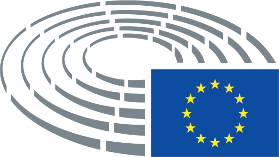 Decision:The draft agenda was adopted with the following changes:Decision:The minutes were approved.Decision:The minutes were approved.Chair:Chair:Chair:Chair:Johan Van Overtveldt (ECR)Johan Van Overtveldt (ECR)AL – PE751.743v01-00Responsible:Responsible:Responsible:Responsible:AFET, INTA* – Andreas Schieder (S&D)
Seán Kelly (PPE)PR – PE749.327v01-00Opinions:Opinions:Opinions:Opinions:BUDGBUDGBUDGECON*  Frances Fitzgerald (PPE)AD – PE749.008v02-00
AM – PE749.917v01-00EMPL*  Dragoş Pîslaru (Renew)AM – PE749.296v01-00ENVI*  Pascal Canfin (Renew)AL – PE749.207v02-00ITRE*  Dan Nica (S&D)AD – PE746.840v02-00
AM – PE749.092v01-00IMCO*  Anna Cavazzini (Verts/ALE)AD – PE745.450v02-00
AM – PE748.989v01-00TRAN*  Decision: no opinionREGI  Pascal Arimont (PPE)AD – PE746.932v02-00
AM – PE749.258v01-00AGRI*  Martin Hlaváček (Renew)AD – PE745.431v02-00
AM – PE746.886v01-00PECH*  João Albuquerque (S&D)AD – PE745.498v02-00
AM – PE746.990v01-00CULT*  Laurence Farreng (Renew)PA – PE749.306v02-00
AM – PE750.224v01-00LIBE*  Katarina Barley (S&D)PA – PE746.713v01-00
AM – PE749.336v01-00Decision:The draft opinion was adopted.: 28 votes to 0, with 2 abstentionsSpeakers:Gilles Guillard (EESC), Danilo Bruno (EDPS), Karlo ResslerSpeakers:Olivier Chastel, Sylvain Hubert (EC, DG COMM)Speakers:Marc Becquet (EC, OIB), Olivier Chastel, Francesco Fini (EEAS)Rapporteur:Rapporteur:Rapporteur:Katalin Cseh (Renew)PR – PE752.755v01-00Responsible:Responsible:Responsible:BUDGBUDGOpinions:Opinions:Opinions:REGIDecision:Exchange of viewsSpeakers:Christophe Galand (EC, DG BUDG), Vlad Gheorghe, Victor Negrescu, Rasmus AndresenRapporteur:Rapporteur:Rapporteur:Fabienne Keller (Renew)Speakers:	Christophe Galand (EC, DG BUDG), Fabienne KellerSpeakers:	Christophe Galand (EC, DG BUDG), Fabienne KellerSpeakers:	Christophe Galand (EC, DG BUDG), Fabienne KellerSpeakers:Christophe Galand (EC, DG BUDG), Fabienne KellerRapporteur:Rapporteur:Rapporteur:Fabienne Keller (Renew)PR – PE751.583v01-00Responsible:Responsible:Responsible:BUDGBUDGOpinions:Opinions:Opinions:AFET, ITRE, PECHAFET, ITRE, PECHDecision:Exchange of viewsSpeakers:Fabienne Keller, Karlo Ressler, Victor NegrescuCo- rapporteurs:Co- rapporteurs:Co- rapporteurs:Siegfried Mureşan (PPE)
Nils Ušakovs (S&D)DT – PE751.923v01-00
DT – PE749.934v02-00Responsible:Responsible:Responsible:BUDGBUDGOpinions:Opinions:Opinions:AFET, DEVE, INTA, CONT, ECON, EMPL, ENVI, ITRE, IMCO, TRAN, REGI, AGRI, PECH, CULT, JURI, LIBE, AFCO, FEMM, PETIAFET, DEVE, INTA, CONT, ECON, EMPL, ENVI, ITRE, IMCO, TRAN, REGI, AGRI, PECH, CULT, JURI, LIBE, AFCO, FEMM, PETIDecision:Exchange of viewsSpeakers:Siegfried Mureşan, Victor Negrescu, Fabienne Keller, Rasmus Andresen, Andor Deli, Dimitrios Papadimoulis, Margarida Marques, Christophe Galand (EC, DG BUDG)Co- rapporteurs:Co- rapporteurs:Co- rapporteurs:Jan Olbrycht (PPE)
Margarida Marques (S&D)PR – PE751.626v01-00
AM – PE752.777v01-00
AM – PE752.778v01-00Responsible:Responsible:Responsible:BUDGBUDGOpinions:Opinions:Opinions:AFET, DEVE, INTA, CONT, ECON, EMPL, ENVI, ITRE, IMCO, TRAN, REGI, AGRI, PECH, CULT, JURI, LIBE, AFCO, FEMM, PETIAFET, DEVE, INTA, CONT, ECON, EMPL, ENVI, ITRE, IMCO, TRAN, REGI, AGRI, PECH, CULT, JURI, LIBE, AFCO, FEMM, PETIDecision:Exchange of viewsSpeakers:José Manuel Fernandes, Margarida Marques, Valérie Hayer, Rasmus Andresen, Dimitrios Papadimoulis, Anna Michelle Asimakopoulou, Eider Gardiazabal Rubial, Mauri Pekkarinen, Stefano Palmieri (EESC), José Manuel Ribeiro (CoR), Michael Wimmer (EC, SG)Rapporteur for the opinion:Rapporteur for the opinion:Rapporteur for the opinion:Rapporteur for the opinion:Valérie Hayer (Renew)Valérie Hayer (Renew)PA – PE751.786v01-00Responsible:Responsible:Responsible:Responsible:ECON – Kira Marie Peter-Hansen
(Verts/ALE)PR – PE749.076v01-00
AM – PE751.573v01-00Opinions:Opinions:Opinions:Opinions:BUDGBUDGBUDGDecision:Exchange of viewsSpeakers:Valérie Hayer, José Manuel Fernandes, Eider Gardiazabal Rubial, David CormandRapporteur for the opinion:Rapporteur for the opinion:Rapporteur for the opinion:Rapporteur for the opinion:Dimitrios Papadimoulis (The Left)Dimitrios Papadimoulis (The Left)PA – PE751.870v01-00Responsible:Responsible:Responsible:Responsible:PECH – Clara Aguilera (S&D)PR – PE752.791v01-00Opinions:Opinions:Opinions:Opinions:DEVE, BUDGDEVE, BUDGDEVE, BUDGDecision:Exchange of viewsSpeakers:Dimitrios PapadimoulisSpeakers:Johan Van Overtveldt, Roksolana Pidlasa (Verkhovna Rada), Denys Herman (Verkhovna Rada), Volodymyr Tsabal (Verkhovna Rada), Pavlo Frolov (Verkhovna Rada), Eider Gardiazabal Rubial, José Manuel Fernandes, Vlad Gheorghe, Damian Boeselager, Bogdan Rzońca, Margarida Marques, Valérie Hayer, Volodymyr Hevko (Verkhovna Rada),  Natalie Pauwels (EC, DG NEAR)28+ECRAndżelika Anna MożdżanowskaIDJoachim KuhsNIAndor Deli, Hervé JuvinPPEAnna-Michelle Asimakopoulou, Maria da Graça Carvalho, Siegfried Mureşan, Andrey Novakov, Karlo Ressler, Ralf Seekatz, Ivan Štefanec, Rainer WielandRenewOlivier Chastel, Vlad Gheorghe, Valérie Hayer, Fabienne KellerS&DPascal Durand, Eider Gardiazabal Rubial, Jens Geier, Eero Heinäluoma, Pierre Larrouturou, Margarida Marques, Victor Negrescu, Massimiliano Smeriglio, Nils UšakovsThe LeftDimitrios PapadimoulisVerts/ALERasmus Andresen, Alexandra Geese0-20IDAlessandro Panza, Maria Veronica Rossi27+ECRAndżelika Anna MożdżanowskaNIAndor DeliPPEAnna-Michelle Asimakopoulou, Maria da Graça Carvalho, Jarosław Duda, Siegfried Mureşan, Andrey Novakov, Karlo Ressler, Ralf Seekatz, Ivan Štefanec, Rainer WielandRenewOlivier Chastel, Vlad Gheorghe, Valérie Hayer, Fabienne KellerS&DPascal Durand, Eider Gardiazabal Rubial, Jens Geier, Eero Heinäluoma, Pierre Larrouturou, Margarida Marques, Victor Negrescu, Massimiliano Smeriglio, Nils UšakovsThe LeftDimitrios PapadimoulisVerts/ALERasmus Andresen, Alexandra Geese4-IDJoachim Kuhs, Alessandro Panza, Maria Veronica RossiNIHervé Juvin0027+ECRAndżelika Anna MożdżanowskaNIAndor DeliPPEAnna-Michelle Asimakopoulou, Maria da Graça Carvalho, Jarosław Duda, Siegfried Mureşan, Andrey Novakov, Karlo Ressler, Ralf Seekatz, Ivan Štefanec, Rainer WielandRenewOlivier Chastel, Vlad Gheorghe, Valérie Hayer, Fabienne KellerS&DPascal Durand, Eider Gardiazabal Rubial, Jens Geier, Eero Heinäluoma, Pierre Larrouturou, Margarida Marques, Victor Negrescu, Massimiliano Smeriglio, Nils UšakovsThe LeftDimitrios PapadimoulisVerts/ALERasmus Andresen, Alexandra Geese0-40IDJoachim Kuhs, Alessandro Panza, Maria Veronica RossiNIHervé Juvin26+ECRAndżelika Anna MożdżanowskaNIAndor DeliPPEAnna-Michelle Asimakopoulou, Maria da Graça Carvalho, Jarosław Duda, Siegfried Mureşan, Andrey Novakov, Karlo Ressler, Ralf Seekatz, Ivan Štefanec, Rainer WielandRenewOlivier Chastel, Vlad Gheorghe, Valérie Hayer, Fabienne KellerS&DPascal Durand, Eider Gardiazabal Rubial, Jens Geier, Pierre Larrouturou, Margarida Marques, Victor Negrescu, Massimiliano Smeriglio, Nils UšakovsThe LeftDimitrios PapadimoulisVerts/ALERasmus Andresen, Alexandra Geese3-IDAlessandro Panza, Maria Veronica RossiNIHervé Juvin10IDJoachim Kuhs27+ECRAndżelika Anna MożdżanowskaNIAndor DeliPPEAnna-Michelle Asimakopoulou, Maria da Graça Carvalho, Jarosław Duda, Siegfried Mureşan, Andrey Novakov, Karlo Ressler, Ralf Seekatz, Ivan Štefanec, Rainer WielandRenewOlivier Chastel, Vlad Gheorghe, Valérie Hayer, Fabienne KellerS&DPascal Durand, Eider Gardiazabal Rubial, Jens Geier, Eero Heinäluoma, Pierre Larrouturou, Margarida Marques, Victor Negrescu, Massimiliano Smeriglio, Nils UšakovsThe LeftDimitrios PapadimoulisVerts/ALERasmus Andresen, Alexandra Geese4-IDJoachim Kuhs, Alessandro Panza, Maria Veronica RossiNIHervé Juvin00Бюро/Mesa/Předsednictvo/Formandskabet/Vorstand/Juhatus/Προεδρείο/Bureau/Predsjedništvo/Ufficio di presidenza/Prezidijs/ Biuras/Elnökség/Prezydium/Birou/Predsedníctvo/Predsedstvo/Puheenjohtajisto/Presidiet (*)Johan Van Overtveldt (BUDG Chair), Olivier Chastel (2nd VP) (1), Margarida Marques (3rd VP), Niclas Herbst (4th VP) (1) Членове/Diputados/Poslanci/Medlemmer/Mitglieder/Parlamendiliikmed/Βουλευτές/Members/Députés/Zastupnici/Deputati/Deputāti/ Nariai/Képviselõk/Membri/Leden/Posłowie/Deputados/Deputaţi/Jäsenet/LedamöterRasmus Andresen (1), David Cormand (1), Andor Deli (1), Pascal Durand (1), José Manuel Fernandes, Eider Gardiazabal Rubial (2), Alexandra Geese (1), Vlad Gheorghe, Valérie Hayer, Eero Heinäluoma (1), Hervé Juvin (1), Joachim Kuhs (2), Zbigniew Kuźmiuk, Pierre Larrouturou (1), Siegfried Mureşan (1), Victor Negrescu (1), Andrey Novakov (1), Dimitrios Papadimoulis (1), Karlo Ressler, Bogdan Rzońca (2), Rainer Wieland (1)Заместници/Suplentes/Náhradníci/Stedfortrædere/Stellvertreter/Asendusliikmed/Αναπληρωτές/Substitutes/Suppléants/Zamjenici/ Supplenti/Aizstājēji/Pavaduojantysnariai/Póttagok/Sostituti/Plaatsvervangers/Zastępcy/Membros suplentes/Supleanţi/Náhradníci/ Namestniki/Varajäsenet/SuppleanterAnna-Michelle Asimakopoulou (1), Damian Boeselager (2), Ilan De Basso, Jens Geier (1), Fabienne Keller (1), Mauri Pekkarinen, Eva Maria Poptcheva (1)209 (7)209 (7)Maria Veronica Rossi, Alessandro Panza, Ivan Štefanec, Massimiliano Smeriglio, Andżelika Anna Możdżanowska, Maria da Graça Carvalho, Ralf Seekatz, Jarosław DudaMaria Veronica Rossi, Alessandro Panza, Ivan Štefanec, Massimiliano Smeriglio, Andżelika Anna Możdżanowska, Maria da Graça Carvalho, Ralf Seekatz, Jarosław Duda216 (3)216 (3)56 (8) (Точка от дневния ред/Punto del orden del día/Bod pořadu jednání (OJ)/Punkt på dagsordenen/Tagesordnungspunkt/ Päevakorra punkt/Σημείο της ημερήσιας διάταξης/Agenda item/Point OJ/Točka dnevnog reda/Punto all'ordine del giorno/Darba kārtības punkts/Darbotvarkės punktas/Napirendi pont/Punt Aġenda/Agendapunt/Punkt porządku dziennego/Ponto OD/Punct de pe ordinea de zi/Bod programu schôdze/Točka UL/Esityslistan kohta/Punkt på föredragningslistan)56 (8) (Точка от дневния ред/Punto del orden del día/Bod pořadu jednání (OJ)/Punkt på dagsordenen/Tagesordnungspunkt/ Päevakorra punkt/Σημείο της ημερήσιας διάταξης/Agenda item/Point OJ/Točka dnevnog reda/Punto all'ordine del giorno/Darba kārtības punkts/Darbotvarkės punktas/Napirendi pont/Punt Aġenda/Agendapunt/Punkt porządku dziennego/Ponto OD/Punct de pe ordinea de zi/Bod programu schôdze/Točka UL/Esityslistan kohta/Punkt på föredragningslistan)Наблюдатели/Observadores/Pozorovatelé/Observatører/Beobachter/Vaatlejad/Παρατηρητές/Observers/Observateurs/Promatrači/ Osservatori/Novērotāji/Stebėtojai/Megfigyelők/Osservaturi/Waarnemers/Obserwatorzy/Observadores/Observatori/Pozorovatelia/ Opazovalci/Tarkkailijat/ObservatörerПо покана на председателя/Por invitación del presidente/Na pozvání předsedy/Efter indbydelse fra formanden/Auf Einladung des Vorsitzenden/Esimehe kutsel/Με πρόσκληση του Προέδρου/At the invitation of the Chair/Sur l’invitation du président/ Na poziv predsjednika/Su invito del presidente/Pēc priekšsēdētāja uzaicinājuma/Pirmininkui pakvietus/Az elnök meghívására/ Fuq stedina taċ-'Chairman'/Op uitnodiging van de voorzitter/Na zaproszenie Przewodniczącego/A convite do Presidente/La invitaţia preşedintelui/ Na pozvanie predsedu/Na povabilo predsednika/Puheenjohtajan kutsusta/På ordförandens inbjudanСъвет/Consejo/Rada/Rådet/Rat/Nõukogu/Συμβούλιο/Council/Conseil/Vijeće/Consiglio/Padome/Taryba/Tanács/Kunsill/Raad/ Conselho/Consiliu/Svet/Neuvosto/Rådet (*)Съвет/Consejo/Rada/Rådet/Rat/Nõukogu/Συμβούλιο/Council/Conseil/Vijeće/Consiglio/Padome/Taryba/Tanács/Kunsill/Raad/ Conselho/Consiliu/Svet/Neuvosto/Rådet (*)Комисия/Comisión/Komise/Kommissionen/Kommission/Komisjon/Επιτροπή/Commission/Komisija/Commissione/Bizottság/ Kummissjoni/Commissie/Komisja/Comissão/Comisie/Komisia/Komissio/Kommissionen (*)Комисия/Comisión/Komise/Kommissionen/Kommission/Komisjon/Επιτροπή/Commission/Komisija/Commissione/Bizottság/ Kummissjoni/Commissie/Komisja/Comissão/Comisie/Komisia/Komissio/Kommissionen (*)Lourdes Acedo Montoya (DG BUDG), Marc Becquet (OIB), Filadelfio Celsa (DG BUDG), Christophe Galand (DG BUDG), Sylvain Hubert (DG COMM), Constanze Maria Litt (SG), Natalie Pauwels (DG NEAR), Rémi Pierot (DG NEAR), Michael Wimmer (SG)Lourdes Acedo Montoya (DG BUDG), Marc Becquet (OIB), Filadelfio Celsa (DG BUDG), Christophe Galand (DG BUDG), Sylvain Hubert (DG COMM), Constanze Maria Litt (SG), Natalie Pauwels (DG NEAR), Rémi Pierot (DG NEAR), Michael Wimmer (SG)Други институции и органи/Otras instituciones y organismos/Ostatní orgány a instituce/Andre institutioner og organer/Andere Organe und Einrichtungen/Muud institutsioonid ja organid/Λοιπά θεσμικά όργανα και οργανισμοί/Other institutions and bodies/Autres institutions et organes/Druge institucije i tijela/Altre istituzioni e altri organi/Citas iestādes un struktūras/Kitos institucijos ir įstaigos/ Más intézmények és szervek/Istituzzjonijiet u korpi oħra/Andere instellingen en organen/Inne instytucje i organy/Outras instituições e outros órgãos/Alte instituții și organe/Iné inštitúcie a orgány/Muut toimielimet ja elimet/Andra institutioner och organДруги институции и органи/Otras instituciones y organismos/Ostatní orgány a instituce/Andre institutioner og organer/Andere Organe und Einrichtungen/Muud institutsioonid ja organid/Λοιπά θεσμικά όργανα και οργανισμοί/Other institutions and bodies/Autres institutions et organes/Druge institucije i tijela/Altre istituzioni e altri organi/Citas iestādes un struktūras/Kitos institucijos ir įstaigos/ Más intézmények és szervek/Istituzzjonijiet u korpi oħra/Andere instellingen en organen/Inne instytucje i organy/Outras instituições e outros órgãos/Alte instituții și organe/Iné inštitúcie a orgány/Muut toimielimet ja elimet/Andra institutioner och organEESCCoREEASEDPSGilles Guillard, Gerald Klec, Stefano PalmieriXavier Dutronc, Nicolas Lete, Vanessa Paget, José Manuel RibeiroFrancesco Fini Danilo BrunoДруги участници/Otros participantes/Ostatní účastníci/Endvidere deltog/Andere Teilnehmer/Muud osalejad/Επίσης παρόντες/Other participants/Autres participants/Drugi sudionici/Altri partecipanti/Citi klātesošie/Kiti dalyviai/Más résztvevők/Parteċipanti ohra/Andere aanwezigen/Inni uczestnicy/Outros participantes/Alţi participanţi/Iní účastníci/Drugi udeleženci/Muut osallistujat/Övriga deltagareRoksolana Pidlasa (Verkhovna Rada), Denys Herman (Verkhovna Rada), Volodymyr Tsabal (Verkhovna Rada), Pavlo Frolov (Verkhovna Rada), Volodymyr Hevko (Verkhovna Rada)Секретариат на политическите групи/Secretaría de los Grupos políticos/Sekretariát politických skupin/Gruppernes sekretariat/ Sekretariat der Fraktionen/Fraktsioonide sekretariaat/Γραμματεία των Πολιτικών Ομάδων/Secretariats of political groups/Secrétariat des groupes politiques/Tajništva klubova zastupnika/Segreteria gruppi politici/Politisko grupu sekretariāts/Frakcijų sekretoriai/ Képviselőcsoportok titkársága/Segretarjat gruppi politiċi/Fractiesecretariaten/Sekretariat Grup Politycznych/Secretariado dos grupos políticos/Secretariate grupuri politice/Sekretariát politických skupín/Sekretariat političnih skupin/Poliittisten ryhmien sihteeristöt/ De politiska gruppernas sekretariatСекретариат на политическите групи/Secretaría de los Grupos políticos/Sekretariát politických skupin/Gruppernes sekretariat/ Sekretariat der Fraktionen/Fraktsioonide sekretariaat/Γραμματεία των Πολιτικών Ομάδων/Secretariats of political groups/Secrétariat des groupes politiques/Tajništva klubova zastupnika/Segreteria gruppi politici/Politisko grupu sekretariāts/Frakcijų sekretoriai/ Képviselőcsoportok titkársága/Segretarjat gruppi politiċi/Fractiesecretariaten/Sekretariat Grup Politycznych/Secretariado dos grupos políticos/Secretariate grupuri politice/Sekretariát politických skupín/Sekretariat političnih skupin/Poliittisten ryhmien sihteeristöt/ De politiska gruppernas sekretariatPPES&DRenewVerts/ALEECRIDThe LeftNIB. Descamps, K. Devravry, E. KiiskiC. Avani, Y. MoisanK. Burlafinger, E. De Troij, E. Kropaite, B. StrømF. NejedlyJ. Van BrusselE. Frolova, L. PisaniC. SalagnacКабинет на председателя/Gabinete del Presidente/Kancelář předsedy/Formandens Kabinet/Kabinett des Präsidenten/Presidendi kantselei/Γραφείο του Προέδρου/President's Office/Cabinet du Président/Ured predsjednika/Gabinetto del Presidente/Priekšsēdētāja kabinets/Pirmininko kabinetas/Elnöki hivatal/Kabinett tal-President/Kabinet van de Voorzitter/Gabinet Przewodniczącego/Gabinete do Presidente/Cabinet Preşedinte/Kancelária predsedu/Urad predsednika/Puhemiehen kabinetti/Talmannens kansliКабинет на председателя/Gabinete del Presidente/Kancelář předsedy/Formandens Kabinet/Kabinett des Präsidenten/Presidendi kantselei/Γραφείο του Προέδρου/President's Office/Cabinet du Président/Ured predsjednika/Gabinetto del Presidente/Priekšsēdētāja kabinets/Pirmininko kabinetas/Elnöki hivatal/Kabinett tal-President/Kabinet van de Voorzitter/Gabinet Przewodniczącego/Gabinete do Presidente/Cabinet Preşedinte/Kancelária predsedu/Urad predsednika/Puhemiehen kabinetti/Talmannens kansliКабинет на генералния секретар/Gabinete del Secretario General/Kancelář generálního tajemníka/Generalsekretærens Kabinet/ Kabinett des Generalsekretärs/Peasekretäri büroo/Γραφείο του Γενικού Γραμματέα/Secretary-General's Office/Cabinet du secrétaire général/Ured glavnog tajnika/Gabinetto del Segretario generale/Ģenerālsekretāra kabinets/Generalinio sekretoriaus kabinetas/ Főtitkári hivatal/Kabinett tas-Segretarju Ġenerali/Kabinet van de secretaris-generaal/Gabinet Sekretarza Generalnego/Gabinete do Secretário-Geral/Cabinet Secretar General/Kancelária generálneho tajomníka/Urad generalnega sekretarja/Pääsihteerin kabinetti/ Generalsekreterarens kansliКабинет на генералния секретар/Gabinete del Secretario General/Kancelář generálního tajemníka/Generalsekretærens Kabinet/ Kabinett des Generalsekretärs/Peasekretäri büroo/Γραφείο του Γενικού Γραμματέα/Secretary-General's Office/Cabinet du secrétaire général/Ured glavnog tajnika/Gabinetto del Segretario generale/Ģenerālsekretāra kabinets/Generalinio sekretoriaus kabinetas/ Főtitkári hivatal/Kabinett tas-Segretarju Ġenerali/Kabinet van de secretaris-generaal/Gabinet Sekretarza Generalnego/Gabinete do Secretário-Geral/Cabinet Secretar General/Kancelária generálneho tajomníka/Urad generalnega sekretarja/Pääsihteerin kabinetti/ Generalsekreterarens kansliГенерална дирекция/Dirección General/Generální ředitelství/Generaldirektorat/Generaldirektion/Peadirektoraat/Γενική Διεύθυνση/ Directorate-General/Direction générale/Glavna uprava/Direzione generale/Ģenerāldirektorāts/Generalinis direktoratas/Főigazgatóság/ Direttorat Ġenerali/Directoraten-generaal/Dyrekcja Generalna/Direcção-Geral/Direcţii Generale/Generálne riaditeľstvo/Generalni direktorat/Pääosasto/GeneraldirektoratГенерална дирекция/Dirección General/Generální ředitelství/Generaldirektorat/Generaldirektion/Peadirektoraat/Γενική Διεύθυνση/ Directorate-General/Direction générale/Glavna uprava/Direzione generale/Ģenerāldirektorāts/Generalinis direktoratas/Főigazgatóság/ Direttorat Ġenerali/Directoraten-generaal/Dyrekcja Generalna/Direcção-Geral/Direcţii Generale/Generálne riaditeľstvo/Generalni direktorat/Pääosasto/GeneraldirektoratDG PRESDG IPOLDG EXPODG EPRSDG COMMDG PARTDG PERSDG INLODG TRADDG LINCDG FINSDG ITECDG SAFEM. StrasserT. PetersA. MoesПравна служба/Servicio Jurídico/Právní služba/Juridisk Tjeneste/Juristischer Dienst/Õigusteenistus/Νομική Υπηρεσία/Legal Service/ Service juridique/Pravna služba/Servizio giuridico/Juridiskais dienests/Teisės tarnyba/Jogi szolgálat/Servizz legali/Juridische Dienst/ Wydział prawny/Serviço Jurídico/Serviciu Juridic/Právny servis/Oikeudellinen yksikkö/RättstjänstenC. BurgosСекретариат на комисията/Secretaría de la comisión/Sekretariát výboru/Udvalgssekretariatet/Ausschusssekretariat/Komisjoni sekretariaat/Γραμματεία της επιτροπής/Committee secretariat/Secrétariat de la commission/Tajništvo odbora/Segreteria della commissione/Komitejas sekretariāts/Komiteto sekretoriatas/A bizottság titkársága/Segretarjat tal-kumitat/Commissiesecretariaat/ Sekretariat komisji/Secretariado da comissão/Secretariat comisie/Sekretariat odbora/Valiokunnan sihteeristö/UtskottssekretariatetE. Daffarra, C. Chamoux, S. Dietzen, B. Kandziora, V. Lagarre, M. Manzinello, T. Maurer, A. Montoya Lozano, D. Neville, N. Polidoroff, S. Reinhart, A. Rouquette, C. Rubach, R. Wilkinson Сътрудник/Asistente/Asistent/Assistent/Assistenz/Βοηθός/Assistant/Assistente/Palīgs/Padėjėjas/Asszisztens/Asystent/Pomočnik/ Avustaja/AssistenterA. Jakuc, K. PiotOpinionsOpinionsOpinionsOpinions2023/0207(COD) COM(2023)0359  Amending Decision (EU) 2017/1324 as regards the continuation of the Union’s participation in the Partnership for Research and Innovation in the Mediterranean Area (PRIMA) under Horizon EuropeNo opinion Lead: ITRE2023/0229(NLE)COM(2023)0388Agreement between the European Union and the Swiss Confederation on supplementary rules in relation to the instrument for financial support for border management and visa policy, as part of the Integrated Border Management FundNo opinionLead: LIBE2023/0224(NLE) COM(2023)0386Agreement between the European Union and the Kingdom of Norway on supplementary rules in relation to the instrument for financial support for border management and visa policy, as part of the Integrated Border Management FundNo opinionLead: LIBE2023/2116(INI)Own-initiative report on the European Semester for economic policy coordination: employment and social priorities for 2024No opinionLead: EMPL2023/0266(COD) COM(2023)0441Accounting of greenhouse gas emissions of transport servicesNo opinionLead: TRAN2022/0132B(COD)COM(2022)0658Amending Council Regulation (EC) No 1683/95, as regards the digitalisation of the visa procedureNo opinion Lead: LIBEInformationInformationInformationInformation2023/0240(BUD) COM(2023)0406Draft amending budget no 3 to the general budget 2023 update of revenue (own resources) and other technical adjustments including the set-up and financing for 2023 of the new Defence Industrial Reinforcement Instrument and of the European Chips ActReport 2023 Budget Rapporteur: Fabienne Keller, Renew Lead: BUDG2023/0199(COD) COM(2023)0335Establishing the Strategic Technologies for Europe Platform (‘STEP’) and amending Directive 2003/87/EC, Regulations (EU) 2021/1058, (EU) 2021/1056, (EU) 2021/1057, (EU) No 1303/2013, (EU) No 223/2014, (EU) 2021/1060, (EU) 2021/523, (EU) 2021/695, (EU) 2021/697 and (EU) 2021/241Requested Rule 58José-Manuel Fernandes, EPPDecided by written procedure (3 points)Lead :ITRE2023/0200(COD) COM(2023)0338Establishing the Ukraine FacilityRequested Rule 58Eider Gardiazábal, S&DDecided by written procedure(3 points)Lead :AFETName of the report/
audit taskPublication dateSecretariat’s proposalSpecial report on European External Action Service: to assess whether the European External Action Service is well equipped to contribute effectively to the coherence of the Common Foreign and Security Policy (CFSP).Quarter 4, 2023(To be confirmed once the report is available)Presentation in a joint BUDG/CONT/AFET meeting (pending CONT and AFET decisions) or in a BUDG meeting. Special report on Rule of law in the EU: to examine whether the new rule of law (RoL) Conditionality Regulation is an effective tool to protect the EU's financial interests in the event of breaches of the rule of law in the area of Cohesion policy funds and the RRF.Quarter 1, 2024Presentation in a joint meeting BUDG/CONT (pending CONT decision) or in a BUDG meeting.